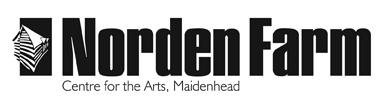 Classes and Activities – Information SheetFun with Acrylics Dates:		Fri 15 Sept		Acrylics: Exploring Colour – Bold & BrightFri 22 Sept		Acrylics: Boats & Harbours; an abstract approachFri 6 Oct		Acrylics: Painterly Impasto LandscapesFri 13 Oct		Acrylics: Pattern, Colour & Cutouts – MatisseFri 20 Oct   		Acrylics: Townscapes – Expressive & LooseFri 3 Nov     		Collage, Paint & PrintFri 10 and 17 Nov (2 day workshop) 	Reduction LinoprintingFri 24 Nov    		Printing for Christmas – Cards & DecorationsFri 15 Sept: Acrylics: Exploring Colour – Bold & BrightHandling colour is one of the key aspects of producing a successful painting. Through a series of exercises we will look at using harmonies, contrasts and monochromatic colour schemes to create coherent and visually exciting images. No experience needed. Bring own materialsFri 22 Sept: Acrylics: Boats & Harbours; An Abstract ApproachHarbours provide a wealth of inspiration as our starting point for this workshop. We will look at creating simplified and stylized shapes, exploiting positive and negative space, line and colour as the basis for our abstract interpretations. No experience needed. Bring own materials.Fri 6 Oct: Acrylics: Painterly Impasto LandscapesUsing the work of Van Gogh and contemporary artists as our inspiration we will explore using acrylics in the style of an oil painting, incorporating impasto gel to hold brushmarks and create texture, resulting in an energetic and expressive image. Bring own materials.Fri 13 Oct: Acrylics: Pattern, Colour & Cutouts – MatisseReferencing Matisse as our starting point we will colour sheets of paper ready to create our cutouts – ‘painting with scissors’. We will then add further layers of paint, pattern and linework to complete a bold graphic piece of work. No experience needed. Bring own materials.Fri 20 Oct: Acrylics & Mixed Media:  Quirky Townscapes Using townscapes as our inspiration we will create a mixed media quirky stylized image using simple printing with polystyrene blocks combined with acrylic painting, collage & drawn elements that can be done on both paper and fabric.  A fun experimental approach suitable for everyone. Bring own acrylic paints plus £3 fee for other materials.Fri 3 Nov: Collage, Paint & Print: Still LifeWe will look at a number of ways to incorporate collage, simple printing and stencilling into an acrylic painting. We will create an interesting background to work on combined with drawn and painted elements, to make a multi-layered piece of work. There will be demos and individual help throughout the day. Bring own paints, plus £3 fee for other materials.Fri 10 and 17 Nov  (2 day workshop): Reduction LinoprintingA two-week workshop designed to demystify the process of reduction lino-printing. There will be step-by-step demos covering initial planning and design, through cutting the plate to registration, inking and printing. Lots of individual help to ensure everyone goes home with a completed set of prints. No experience needed. £8 materials fee to tutor. Fri 24 Nov: Printing for Christmas – Cards & DecorationsDiscover the wonderful world of printing on fabric, paper and card using high-density foam & polystyrene. We will be working with paper, calico, beads, buttons & dimensional paints to produce prints suitable for cards, decorations and fabric things! No experience needed. £5 materials fee to tutor.Day:		 	FridayTime:			10.30am – 3.30pmLocation:		Norden Farm Centre for the Arts Tutor:			Karen CarterClass Size:		Up to 10Cost of class:	£38 per class (£76 for 2 day workshop) plus materials fee where indicated Please bring own materials with you.Clothing:  An apron / old shirtTutor Biography:Karen is an enthusiastic and experienced tutor specialising in printmaking and acrylics. Her method of teaching is both informal but instructional, aiming to bring out everyone’s creativity in an encouraging and friendly atmosphere. Having studied design and illustration at art college, she worked for many years as a commercial artist. She now divides her time between teaching and pursuing her own work, with involvement in exhibitions, studio trails, residencies and private commissions.To book please contact: Box Office 01628 788997 / www.nordenfarm.orgNorden Farm Centre for the Arts Ltd. (No. 5405277) & Norden Farm Centre Trust Ltd. (No. 2713653, Charity Registration No. 1013555) are companies registered in England and Wales. The Registered Office is Altwood Road, Maidenhead, SL6 4PF.